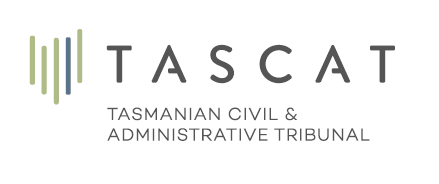 Protective Division – Mental Health StreamMental Health Act 2013All correspondence to the Tribunal should be emailed to: applications.mentalhealth@tascat.tas.gov.auOr addressed to:Deputy RegistrarProtective Division – Mental Health StreamTASCATGPO Box 1311HOBART TAS 7001Phone: 1800 657 500Application for Review
Determination relating to Leave of AbsenceS 1911The patientThe patientNameNameAddressAddressContact phoneContact phoneEmailEmailDate of birthDate of birth2The applicant (if not the patient)The applicant (if not the patient)NameNameAddressAddressContact phoneContact phoneEmailEmailRelationship to patientRelationship to patient3Representative/support person(s)Representative/support person(s)NameNameAddressAddressContact phoneContact phoneEmailEmailRelationship to patientRelationship to patient4Grounds for reviewGrounds for reviewGrounds for reviewDetails of the leave of absence including: Details of the leave of absence including: the date the leave of absence was requestedthe date the leave of absence was requestedthe dates of the leave of absence soughtthe dates of the leave of absence soughtthe dates of the leave of absence grantedthe dates of the leave of absence grantedthe reasons given for not granting the leave of absence soughtthe reasons given for not granting the leave of absence soughtPlease provide details of the reasons for the review:Please provide details of the reasons for the review:Please provide details of the reasons for the review:Please provide details of the reasons for the review:Signed by the patient/applicantPrint name of patient/applicantDated